Informationen zur Datenerhebung gemäß EU-Datenschutz-GrundverordnungSehr geehrte Eltern,mit den folgenden Informationen möchten wir Ihnen (und Ihrem Kind) einen Überblick über die Verarbeitung Ihrer Daten bei unserer Schule geben:1. Wer ist für die Datenverarbeitung verantwortlich und an wen kann ich mich wenden?Bei Fragen, Beschwerden oder Anregungen stehen Ihnen die Schulleitung in Kooperation mit dem schulischen Datenschutzbeauftragten Frau Isabella Gemmiti zur Verfügung.2. Zu welchem Zweck werden ihre Daten und die Ihres Kindes verarbeitet?Die Daten werden zur Erfüllung unseres Bildungs- und Erziehungsauftrages nach § 67 Schulgesetz und der dazugehörigen Grundschulordnung verarbeitet. In Bezug auf die Eltern handelt es sich in erster Linie um Kontaktdaten; in Bezug auf die Schülerinnen und Schüler um Schulverwaltungsdaten und für die pädagogische Arbeit notwendige Daten. Hierzu gehören insbesondere auch die Schulnoten und sonstige Bewertungen Ihres Kindes.Im Rahmen unserer Öffentlichkeitsarbeit veröffentlichen wir zur Veranschaulichung unserer schulischen Arbeit auf unsere Homepage mit Einwilligung der Schülerinnen und Schüler bzw. deren Erziehungsberechtigten Fotos, Videos und Texte.Bei der Nutzung schulischer Informationstechnik (z.B. Rechner im Computerraum) werden die Aktivitäten der Schülerinnen und Schüler im Internet anonym protokolliert. 3. An welche Stellen können Daten übermittelt werden?a. ) Private und öffentliche Stellen:Unter Beachtung der gesetzlichen Voraussetzungen übermitteln wir Daten beispielsweise an die Schulaufsichtsbehörden, den Schulträger oder an eine andere Schule bei einem Schulwechsel. Wir geben keine Schülerdaten an private Stellen für Werbezwecke weiter.b. ) Auftragsverarbeitung - DrittlandUnsere Schule verwendet Cloud-Produkte europäischer Anbieter und beachtet dabei die Vorgaben aus der Datenschutz-Grundverordnung.4. Wie lange werden die Daten gespeichert?Wir löschen die Daten von Schülerinnen und Schülern grundsätzlich spätestens ein Jahr nach Verlassen der Schule. Für einige Unterlagen bestehen spezielle Aufbewahrungsfristen, z.B. werden Klassen- und Kursbücher sowie Unterlagen über die Lernmittelfreiheit 3 Jahre, Einzelfallakten des Schulpsychologischen Dienstes 5 Jahre; Bafög-Unterlagen 6 Jahre und Abschluss- und Abgangszeugnisse 60 Jahre aufbewahrt.5. Welche Datenschutzrechte haben Sie bzw. Ihr Kind?Nach den Bestimmungen der Datenschutz-Grundverordnung stehen Ihnen bestimmte Datenschutzrechte zu. Im Einzelnen informieren wir über… a. ) das Recht, Auskunft über die von uns verarbeiteten personenbezogenen Daten zu verlangen und unrichtige Daten berichtigen oder vervollständigen zu lassen. Auf Verlangen werden wir Ihnen eine Kopie der personenbezogenen Daten zur Verfügung stellen.b. ) das Recht auf Löschung der personenbezogenen Daten, sofern die Notwendigkeit der Speicherung nach den oben angedeuteten Aufbewahrungsfristen nicht mehr besteht.c. ) das Recht, unter bestimmten Umständen, insbesondere wenn die Richtigkeit der Daten bestritten ist, die Einschränkung der Verarbeitung der personenbezogenen Daten zu verlangen.d. ) das Recht, Widerspruch (soweit möglich) gegen die Verarbeitung personenbezogener Daten einzulegen.Bei Beschwerden aus dem Bereich des Datenschutzes können Sie sich jederzeit an die Schule bzw. den dortigen schulischen Datenschutzbeauftragten sowie an den Landesbeauftragten für den Datenschutz und die Informationsfreiheit Rheinland-Pfalz als Aufsichtsbehörde wenden.Kontaktdaten (LfDI):		Der Landesbeauftragte für den Datenschutz				und die Informationsfreiheit Rheinland-Pfalz				Postfach 30 40				55020 Mainzgez. Schulleitung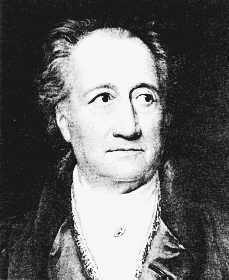 GOETHESCHULE NORDGoethestr. 1967063 Ludwigshafen am RheinTel. 0621/504 - 42 15 10, Fax: 0621/504 - 42 15 98E-Mail: info@goetheschule-nord.deHomepage: www.goetheschule-nord-lu.de